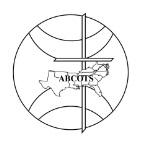 Complete form and return with payment to the ABCOTS office at PO Box 47277, Windsor Mill, MD 21244-0277.Forms may be emailed to abcotsadmin@abcots.org, space is not guaranteed until payment has been received in the ABCOTS office.The vendor fee is $250.00 for a 6’ table with two chairs. THE AMERICAN BAPTIST CHURCHES OF THE SOUTHEXHIBITOR FORM54TH Annual SessionTuesday, Wednesday, ThursdayAPRIL 29 – MAY 2, 2024Theme:  Shout It Again!THE AMERICAN BAPTIST CHURCHES OF THE SOUTHEXHIBITOR FORM54TH Annual SessionTuesday, Wednesday, ThursdayAPRIL 29 – MAY 2, 2024Theme:  Shout It Again!NAME/ORGANIZATION:CONTACT PERSON:ADDRESS:PHONE NUMBER:EMAIL ADDRESS: